Exercise 1: Look and circle (Nhìn tranh và khoanh tròn từ đúng)Exercise 2: Look and write u, e, a, o, i (Nhìn và viết các con chữ cái u, e, a, o, i vào chỗ trống thích hợp)Exercise 3: Odd one out (Tìm một từ khác loại)Exercise 4: Look and match (Nhìn tranh và nối với từ thích hợp)Exercise 5: Look and write (Sắp xếp các con chữ cái thành từ đúng)Exercise 6: Look and write (Nhìn tranh và viết từ đúng)Exercise 6: Look, write and draw (Nhìn tranh, viết từ thích hợp và vẽ vào ô cuối)Exercise 7: Look and write (Nhìn và viết theo mẫu)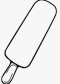 candy/ ice cream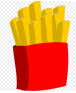 ice cream / chips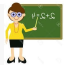 chips / candy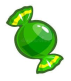 candy / soup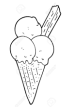 ice cream / cookies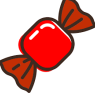 candy / juicec__ndys__upso__pice – cr__amno__dlescook__esch__ckenso__pch__psice – cr__am1A. police officerB. nurseC. chips2A. hotB. cookiesC. cold3A. ice - creamB. teacherC. doctor4A. farmerB. soupC. doctor5A. hotB. candyC. cold6A. wetB. coldC. chips7A. chipsB. greenC. blue8A. oneB. noodlesC. two9A. soupB. noodlesC. police officer10A. doctorB. threeC. four11A. chickenB. farmerC. noodles12A. teacherB. boyC. teacher13A. doctorB. carC. truck14A. yellowB. ice - creamC. red15A. stopB. goC. candy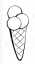 candy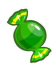 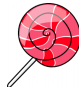 chicken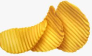 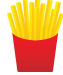 ice - cream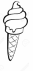 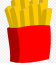 ice - cream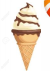 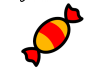 chips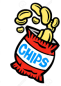 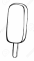 candy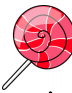 C h p s i   > ………F a r r m e  > …………I e c – c r a e m e   > ……….o o n l d e s  > ……………c n d a y    > ……………c o d l > …………..c e i – c r e a e m> ……………E a n b l t k > …………..C i   > …………..D r o c t o > ……………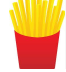 ……………………….………………………..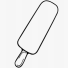 ……………………….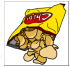 ……………………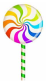 ……………………….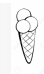 ……………………………………………..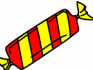 …………………….………………………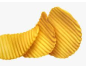 …………………..…………………..………………………………..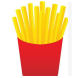 …………….…………………………….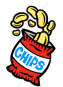 …………..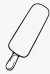 …………….…………………………….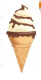 …………..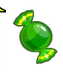 …………….………………………….…………..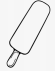 …………….…………………………….1A. chickenB. ice creamC. chickenD. …………..2A. ice creamB. chipsC. ice creamD. …………..3A. candyB. doctorC. candyD. …………..4A. rainingB. farmerC. rainingD. …………..5A. chipsB. noodlesC. chipsD. …………..6A. candyB. police officerC. candyD. …………..7A. ice creamB. chipsC. ice creamD. …………..8A. wetB. farmerC. wetD. …………..9A. studentB. teacherC. studentD. …………..10A. chipsB. ice creamC. chipsD. …………..11A. threeB. police officerC. threeD. …………..12A. fourB. farmerC. fourD. …………..13A. fiveB. teacherC. fiveD. …………..14A. soupB. candyC. soupD. …………..15A. fourB. fiveC. fourD. …………..16A. boyB. police officerC. boyD. …………..17A. yellowB. purpleC. yellowD. …………..18A. purpleB. candyC. purpleD. …………..19A. girlB. farmerC. girlD. …………..20A. rainingB. snowingC.  rainingD. …………..